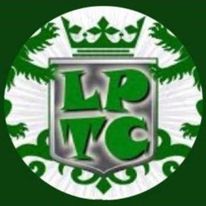 Lion Players Theatre Company or LPTC is the theatre department of Spring High School. LPTC produces four to six productions per year in both the 830-seat Auditorium and 200-seat Black Box Theater. We also teach a full curriculum of theatre and technical theatre courses.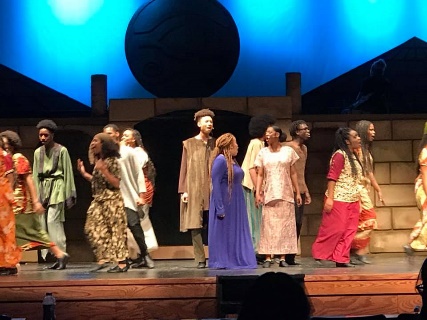 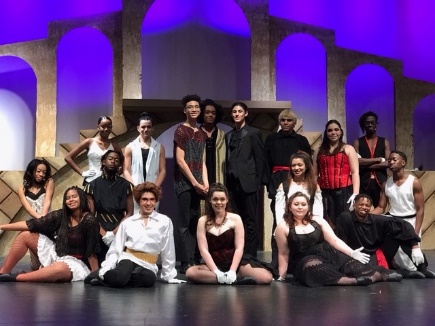 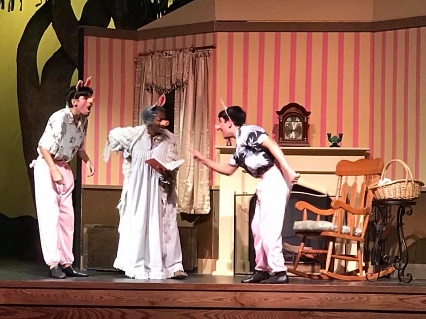 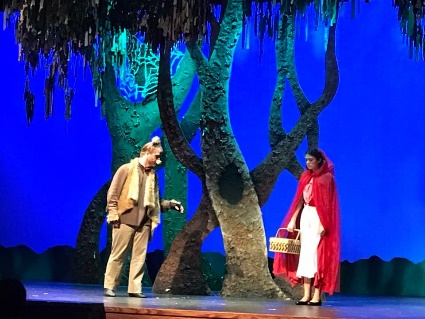 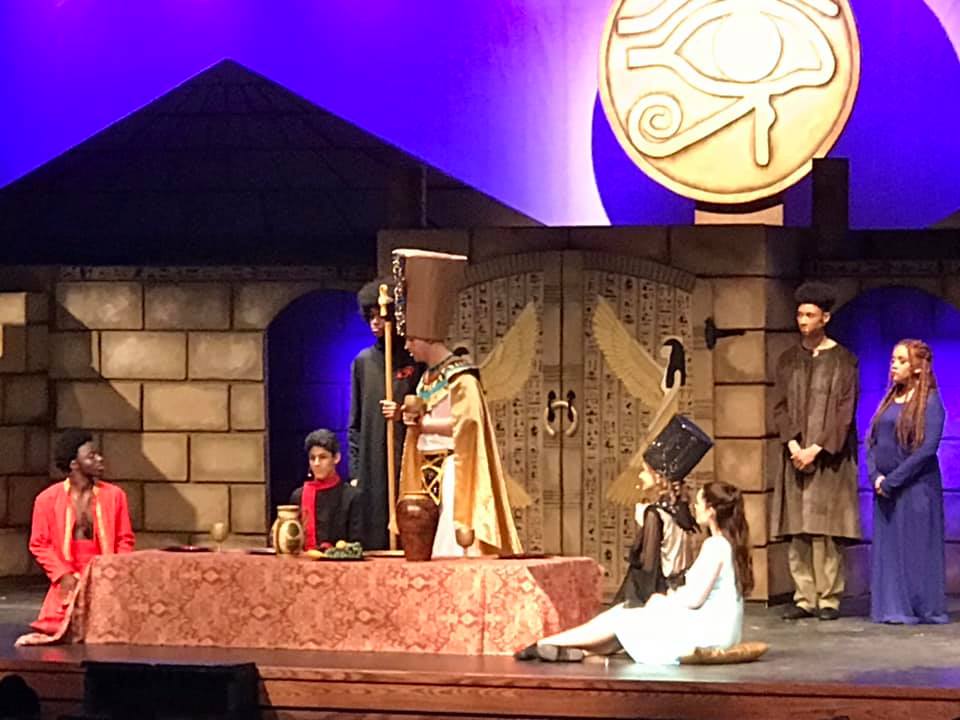 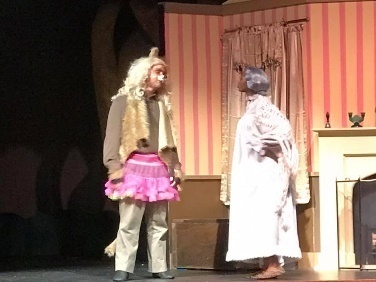 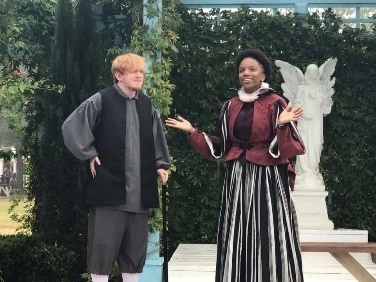 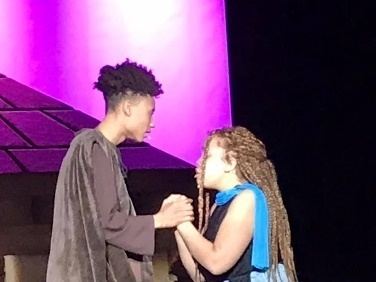 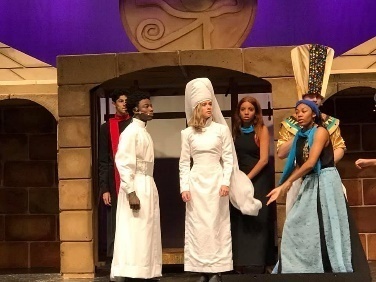 Lion Players Theatre CompanyPatron Program InformationPlatinum Sponsorship: $1,000.00+Name in all programs as a Platinum SponsorPasses valid for twelve tickets to LPTC production(s)8 x 10 Plaque of Appreciation reflecting Platinum SponsorshipOne full page ad in all LPTCprogramsName displayed in Lobby as a Platinum SponsorPriority seating for performances(Must be reserved at box office inadvance)Diamond Sponsorship: $500.00-999.00Name in all programs as a Diamond SponsorPasses valid for eight tickets to LPTC production(s)Priority seating for performances (Must be reserved in person at box office in advance)5 x 7 Plaque of Appreciation reflecting Diamond SponsorshipOne half page ad in all LPTC programsName displayed in Lobby as a Diamond SponsorGoldSponsorship:	$250.00-499.00Name in all programs as a Gold SponsorPasses valid for six tickets to LPTC production(s)Display sign for your businessOne quarter page ad in all LPTC programsName displayed in Lobby as a Gold SponsorSilverSponsorship:	$125.00-249.00Name in all programs as a Silver SponsorPass valid for four tickets to LPTC production(s)Display sign for your businessName displayed in Lobby as a Silver Sponsor all seasonCopperSponsorship:	$50.00-124.00Name in all programs as a Copper SponsorPass valid for two tickets to LPTC production(s)Display sign for your businessName displayed in Lobby as a Copper SponsorPatronSponsorship:	$25.00-49.00Name in all programs as a Patron SponsorDisplay sign for your businessName displayed in Lobby as a Patron SponsorAll Contributions are tax-deductible.LPTC Booster Club is a 501(c)3 non-profit, tax-exempt organizationLion Players Theatre Company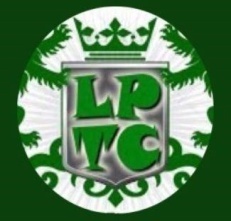 Patron Program Information2021-2022PATRON NAME - as it will appear in program and lobby display: (Please print legibly)CONTACT INFORMATIONPlease Circle One:  Are you a:  Parent (Student name:	) Alumni, Business or Community Member?LEVEL OF CONTRIBUTION: (Check One)Total Contribution:$ 	Will your company be matching your donation?(CircleOne)	No	Yes   	All matching funds upon receipt are credited to the total contribution of the Patron Family.(Company)	Please check here if you prefer not to receive a plaque for your donation (Money from plaque will be donated directly back to student materials for LPTC)AmountEnclosed:$	Check No:	(Please do not enclose cash- Make checks payable to: LPTC Booster Club)Or Pay with Cash App, PayPal, or Zelle (add 3% convenience fee) Search: LPTC Boosters or LPTCBoosterclub@gmail.comMail to:Lion Players Theatre CompanyMarilyn Ocker, Director19428 I-45N, Spring, TX 77373LPTC Boosters are a 501(c)3 non-profit, tax exempt organizationLion Players Theatre CompanyProgram Patron Ad SpecsAds must be submitted in a jpg format with a resolution of 150 dpi or higher.Please submit all ads via email to LPTCProgramAds@gmail.comContact NameStreet AddressCity/StateZip CodeTelephoneFaxE-Mail AddressBenefactor($2000+)Platinum($1000-$1999)Diamond($500-$999)Gold($250-$499)Silver($125-$249)Copper($50-$124)Patron($25-$49)